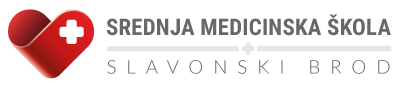 PONAŠANJE UČENIKA TIJEKOM I NAKON POTRESATIJEKOM  POTRESA:Zakloni se ispod stola, odmakni se od prozora, visokih ormara ili visećih predmeta.Ako si u dvorištu škole odmakni se od zgrade, drveća i rasvjetnog stupa.Ne kreći se po školi za vrijeme podrhtavanja. Najčešće ozljede nastaju za vrijeme kretanja tijekom podrhtavanja.NAKON POTRESA:Smiri se, ne širi paniku.Pozorno slušaj upute nastavnika i/ili drugih zaposlenika škole o načinu napuštanja zgrade.Kroz hodnike i stubišta škole kreći se na tih i brz način.Trčanje je strogo zabranjeno.Ako si zatrpan/a skreni pozornost na sebe lupkanjem po cijevi ili podu.Izbjegavaj vikanje, jer na taj način štediš energiju i zrak, te izbjegavaš udisanje prašine.Dolaskom na dvorište škole mirno pričekaj daljnje upute nastavnika i rukovoditelja evakuacije i spašavanja, ne stvaraj dodatnu paniku i ne napuštaj razrednu grupu.